EL ELYON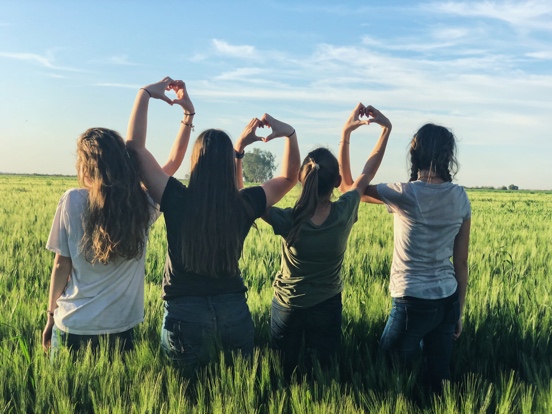 LOUANGE:Héb. 10 : 12- 14CONFESSION DES PECHES:Apoc. 3 : 20 ; Rom 6 : 23RECONNAISSANCE:1 Cor. 1 : 30Notes personnelles:INTERCESSION:Jean 17 : 21 ; 2 Cor. 13 : 13Notes personnelles: